COMMONWEALTH ELEMENTARY SCHOOL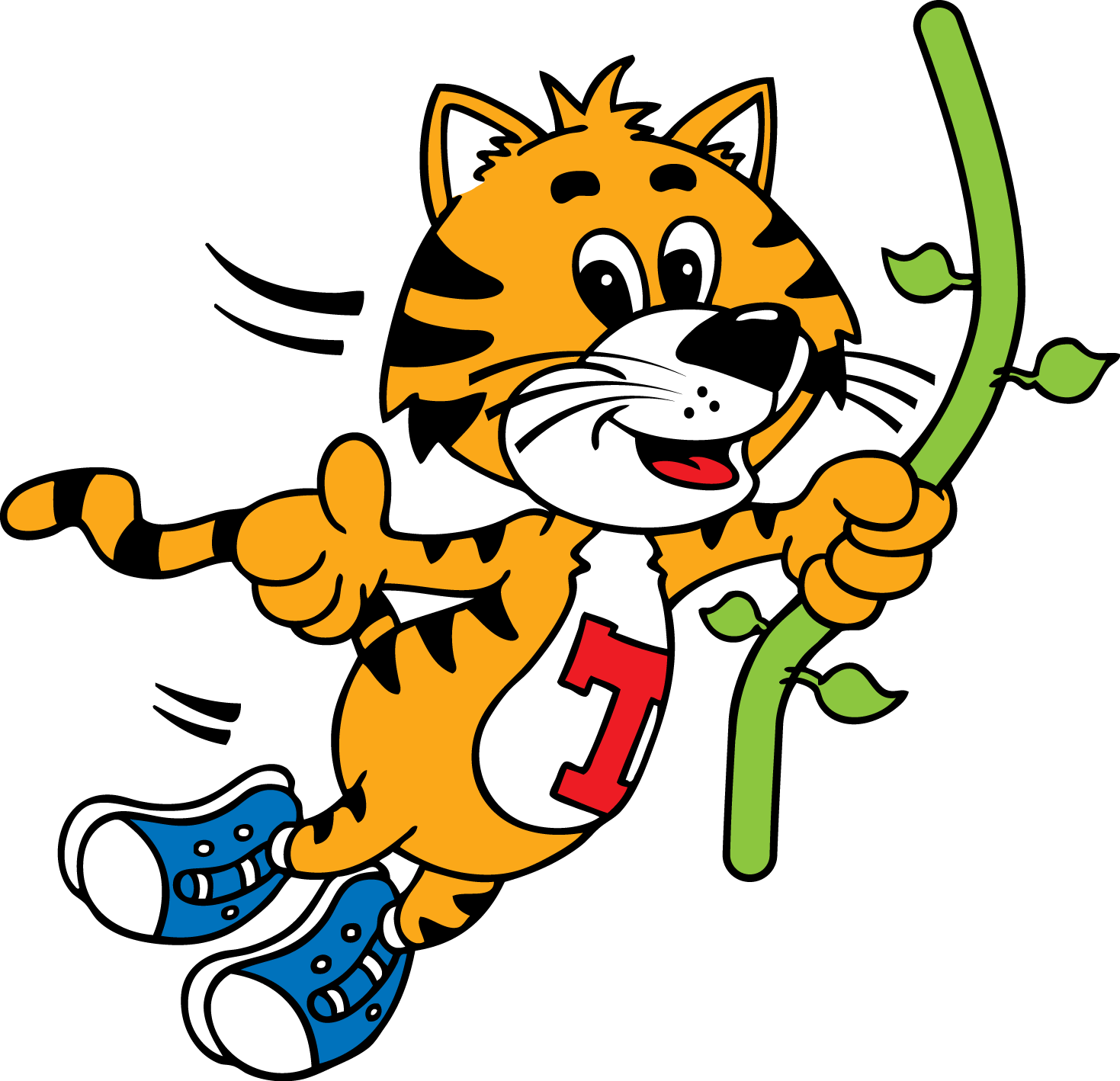 School Site Council Meeting 2021-2022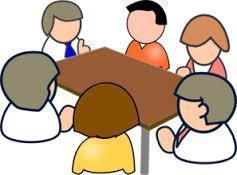 Tuesday, April 19, 20223:15 pm in Room 11ACall Meeting to Order:   3:23 PMRoll Call		Present:  Elizabeth Zoellner, Darlene Naslund, Lizbeth Trujillo Sanchez, Judy Knowles, Nayeli Mendoza, Robert Grijalva		Absent:   Approve Agenda for April 19, 2022Moved/Approved -  Naslund/KnowlesApprove MinutesMarch 8, 2022Moved/Approved -   Zoellner/GrijalvaUsing LCAP funds/fundraising/grants for kids to attend camps/etc. AstroCamp 5th and CIMI 6thNeed to shop around for a 4th grade option	Aquarium of the Pacific (overnight)	Irvine Ranch (overnight)	San Diego Zoo	Wild Animal Park	Sea WorldBudget - used funds to purchase Culturally Responsive book sets for each classroom;  updating some iPads; additional iPads for OSMOs    7.  Saturday School/Attendance - has been popular this Spring, but we really need a better incentive.  Kids are missing out on good first instruction…		Ideas for next year to get students to school.		Incentives    8.  Questions/Concerns   9.  Next Meeting: August 2022	Meeting Adjourned at  4:50 pm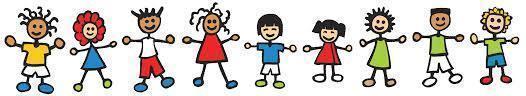 